RELATÓRIO FINAL DE ESTÁGIO DOCÊNCIA – FORMULÁRIO DO DISCENTEDESCRIÇÃO DE ATIVIDADES:Descrever as atividades realizadas no período, conforme apresentado no Cronograma do estágio (Plano de Trabalho). Justificar mudanças que por ventura tenham ocorrido. Devem ser relatadas todas as informações que permitam o adequado julgamento da atividade.DIFICULDADES ENCONTRADAS:CRÍTICAS OU SUGESTÕES A RESPEITO DAS ATIVIDADES REALIZADAS: LOCAL E DATA: ____/____/____RELATÓRIO FINAL DE ESTÁGIO DOCÊNCIA – FORMULÁRIO DO SUPERVISORAVALIAÇÃO DAS ATIVIDADES DE ESTÁGIO EM DOCÊNCIA*:*O docente supervisor deve descrever o parecer de avaliação do discente durante as atividades a ele atribuídas no Plano de Trabalho, justificando o conceito atribuído a seguir. Não há limite de linhas. Descrever o desempenho do discente nas atividades realizadas. O Orientador deverá estar ciente da avaliação.Conceito: (  ) A – 100 a 90 pontos(  ) B – 89 a 80 pontos(  ) C – 79 a 70 pontos (  ) D – 69 a 60 pontos (  ) I – 59 pontos ou menosA, B, C: aprovadoD, I (INSUFICIENTE): reprovado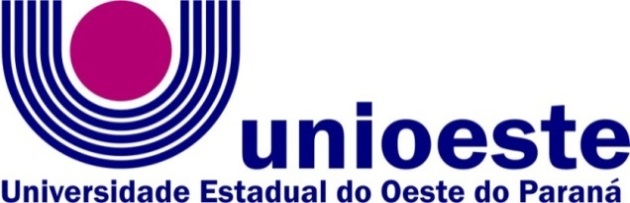  Centro de Ciências Médicas e Farmacêuticas - CCMF Campus de Cascavel-PR Rua Universitária, 2069 – CEP 85819110 – 55 45 3220-7290.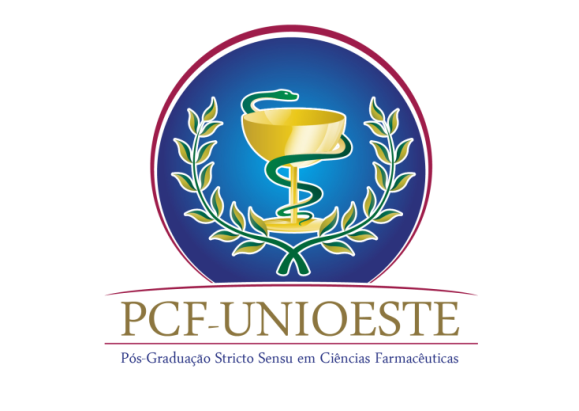 NOME DO DISCENTE:NOME DO ORIENTADOR:DISCIPLINA EM QUE O DISCENTE REALIZOU O ESTÁGIO:CURSO:INTITUIÇÃO:NOME DO DOCENTE SUPERVISOR (RESPONSÁVEL PELA DISCIPLINA):Assinatura______________________________Nome do discenteAssinatura______________________________Nome do docente supervisor Centro de Ciências Médicas e Farmacêuticas - CCMF Campus de Cascavel-PR Rua Universitária, 2069 – CEP 85819110 – 55 45 3220-7290.NOME DO DISCENTE:NOME DO ORIENTADOR:DISCIPLINA EM QUE O DISCENTE REALIZOU O ESTÁGIO:CURSO:INTITUIÇÃO:NOME DO DOCENTE SUPERVISOR (RESPONSÁVEL PELA DISCIPLINA):Assinatura______________________________Nome do docente supervisorAssinatura______________________________Nome do docente orientador